OPEN SPACE (Nyitott terek) foglalkozás a KözgyűlésenNyékvárkony, 2014. február 8A nagy kérdés: Jelenleg mik a szövetségünkben azok a témák, nagy kérdések, amikkel foglalkoznunk kellene/Te szívesen foglalkoznál (ideális feltételek, körülmények mellett)?Felmerülő témák:ToborzásToborzás, miért jó cserkésznek lenniLétszámtoborzáscsapatalakításTegyük vonzóvá a cserkészetetFogyás (= létszámcsökkenés)Taglétszámcsökkenéstaglétszámcsökkenés15-20 évesek motiváltságaŐVk motiválása, igényes őrsi összejövetelekAz ŐV-k miért nem akarnak őrsöt vezetniMotiváció a vezetésreŐV hiány a csapatokbanMotivációŐVk, vezetők motiválatlanságaVezetők, ŐVk felelősségvállalásaCsapatok életben tartásaCsapatparancsnokok utánpótlásaKevés gyerek a rendezvényekenElit tábor (akár rover vagy cserkész)Roverek (program, elöregedés, széthúzás)RoverproblémaLelki megerősödésTermészeközeliségFiatalok motiválása a természet szépségének megéléséreVízicserkészetKiadványokFelelős internethasználat, médianevelésCsapatok jogi személyisége+ könyveléseKiégésÉneklésFegyelmi ügyek hatékony szankcionálásaMint látható, néhány téma többször is előfordul, azaz külön-külön több embert is foglalkoztat. Nagyjából ezekbe a kategóriákba sorolhatóak: toborzás és létszámcsökkenés, motiváció, ŐV kérdés (őrsvezetés, létszámuk, felelősségvállalás, stb.), rover korosztály (program, problémák, stb.), természetközeliség. Ehhez képest nem mindről beszélgettek, viszont alakultak kiscsoportok olyan témákban, amit csak egy-egy ember írt fel (pl. vízicserkészet, felelős internethasználat). A felmerülő témák listájából vastagon szedett betűkkel van jelezve, amiről kiscsoportban beszélgettek (persze, néhány témát össze lehetett vonni, amit meg is tettek).Nagyjából minden témáról való beszélgetés kitöltötte a másfél órát. Kivéve a toborzás (erről, ha jól láttam, csak ketten beszélgettek rövid ideig), pedig a kis papírok alapján jóval több embert érdekelt volna. Dőlt betűvel jelöltem azokat, amikről tudtommal nem esett szó (igyekeztem belehallgatni rövid időre minden kiscsoportba, de igaz, hogy nem hallottam minden témát). Illetve az utolsó 20-25 percben alakult egy újvári csoport, ahol spontán összeültek kb. 10-en csapatdolgokat megbeszélni - nem volt rajta semelyik papiroson, és nem is szövetségi szintű, de hagytam.Négy csoportnak nálam van a flip chart jegyzete + egy azt hiszem Vörös Csabinál (nem vagyok biztos benne, hogy hívják)- ő ígérte, hogy kommentekkel elküldi a rover témát begépelve, kiegészítve (még várom). A lenti jegyzetekhez odaírtam egy-két embert, akikre emlékszem, hogy benne voltak az adott csoportban (ha igény lenne plusz magyarázatra, mert néhány jegyzet nekem sem érthető). Sajnos az eredmények rövid bemutatására már nem maradt idő.Ezek, meg a fenti lista talán segíthetnek a következő CSVK/közgyűlés programjának alakításakor.Kiscsoportok jegyzeteiToborzás- Vadmacs, Borka AndiKorosztály szerintElőadás szervezeteknek- magyarKisközösség falun – falusi életbe belekapcsolódvaOviban játék, kalandos délutánFelnőttek: visszavonzani a régieket, külsős felnőtteket, felnőtt őrs kialakítása= alapképzés, egyedülállók szocializálódásaMűködő csapatok Toborzó TT szülőknek isRégieket felkutatni – általuk kapcsolatépítés (egyház, suli, község)Toborzótiszt – kulcsember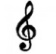 Videó anyaga,        foglalkozásokCsapat felépítése= teamFelméri a csapatok igényét (sok kicsi- vezetőhiány)= csereprogramokRoverek közül programfelelősöketToborzó segítő = sikerélmény nekikFelelős internethasználat – Szabó CsillaA felelős internethasználat („médianevelés”) oktatása a próbarendszer része kell, hogy legyen, d. illemtanMédianevelés kiadvány → éves munkatervbeKivonat (tanárok, szülők, egyéb szervezetek)Vízicserkészet- Zolee, Dawkie, IvánProblémák: Nem vagyunk vizenNincsenek vizicserkészekMi az a vizicserkészet nálunk?A vizi kisközösség bomlasztja a csapatotMegoldási ötletek:Járjunk a vízre!Vándor vízikupa (biz. Időközönként megkapná egy csapat, az akkor több vizes programot szervezne, kapna támogatást, kenukat, stb.)Szervezzünk vizitúrát Ipolyság mellett!:)Isonzó, Salza, Csiliz, Batuv Karel, Öreg DunaŐrsvezetők (motiváció, őrsvezetés, igényes őrsvezetés, ŐV kiégés, ŐV hiány)- KingaOkok:Munkamorál csökkenésNincs ŐV-knek belső motivációja (nem akar annyira a gyerekeivel lenni)Értelmetlen okok miatti elmaradásFelelősségérzet hiányaElszeparálódás őrsi szinten (a többi vezetőtől→ csapatrendezvényekre igény)Fél év utáni kiégés a vezetésben → motivációvesztésAkkor van vezető, amikor nincs gyerek, mikor van gyerek, nincs ŐVJobb rovernek lenni, mint ŐVnek → nincs ŐV kiváltságELÉGEDETLENSÉG → nem értékelik a… csokit Nincs pozitív visszajelzésSzemélyes faktor → személyiségfüggőMi hiányzik ahhoz:Generációs ismeretek → YTiszteletlen gyerekek, problémás gyerekek, szituációk, amiket az ŐV nem tud kezelniMegoldás:Közös munkatervírás az ŐVknekApró ajándékos motiváció → kis csokiVISSZAJELZÉS ADÁSMegbeszélés az ŐVk között → örömök, problémákŐV kiadvány → ötlettár témákra kidolgozvaKapcsolatépítés ŐVk közöttŐV csoport (csapaton vagy körzeten belül) → tapasztalatcsereLegyen ŐV „kiváltság” a roverekkel szemben → fele tábordíj(cserkészfalu, cserkész elit gimnázium)ŐV-khez mentorSŐVöknek hetente mintaőrsi tartás vezetők által váltakozva → motiváció, majd ŐV tábor után őrsvezetés a példa alapjánŐrsök közötti versenyszellemJutalmazás → legjobb őrsÖnismereti tréning ŐVknek → autoritás növelése a gyerekek szemébenA párok bevonzása a csapatba, szülők támogatása